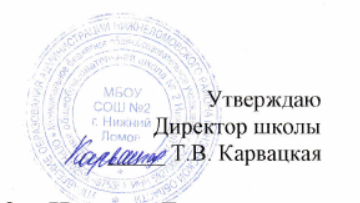 Список членов волонтерского отряда «Забота» МБОУ СОШ №2 г.Нижний Ломов№ п/пФ.И.О. ученикаДата рожденияДомашний адрес1.Булаева  Алевтина Геннадьевна11.02.2007Ул. Фрунзе,232.Вострокнутова Полина Алексеевна7.01.2007Ул. Садки,93.Дикова Виктория Евгеньевна14.09.2007Ул. К-Либкнехта,974.Ефимов Артем Германович23.05.2007Пер. Луговой,6-25.Иноземцева Карина Сергеевна19.08.2007Пер. Пролетарский,246.Ишмаков Рустам Камилевич19.06.2007Ул. Куйбышева,127.Кусмарова Дарина Денисовна18.06.2007Пер. Восточный,218.Медведев Никита Олегович26.04.2007Ул. К-Либкнехта,187-29.Милованкин Никита Дмитриевич10.04.2007С. Норовка,                     ул. Центральная,310.Мисюряев Дмитрий Максимович24.08.2007Ул. Маяковского,12-8911.Молин Тимофей Михайлович10.04.2007Ул. Луначарского,5-1912.Мосман Артур Петрович5.10.2007Пер. Фрунзе,713.Неверов Денис Игоревич12.12.2007Ул. Свердлова,20-2914.Орлов Глеб Игоревич5.06.2007Ул. Чкалова,5415.Парнюгин Егор Сергеевич15.02.2007Пер. Смирнова,1916.Перетрухин Данила Арсенович13.06.2007Ул. Урицкого,15517.Пчелинцева Карина Алексеевна7.06.2007Пер.Восточный,32-918.Ревнивцева Татьяна Юрьевна29.06.2007Ул. Фрунзе,7819.Родина Татьяна Александровна26.10.2007Пер. Заовражный,920.Сазыкин Николай Сергеевич18.04.2007Ул. Машенцева,521.Сальникова Виктория Алексеевна28.03.2007Ул.К-Либкнехта,181-1922.Силкин Максим Алексеевич15.10.2007Ул. Западная,1823.Тимофеева Лилия Денисовна2.07.2007С.Кривошеевка, ул. Школьная,9424.Тугучев Илья Александрович9.09.2007Ул. Свердлова,20-6925.Фаюстов Кирилл Александрович11.05.2007Ул. Пионерская,626.Чекалин Егор Александрович22.12.2007Ул. Урицкого,68-127.Чернова Полина Евгеньевна5.09.2007Ул. Володарского,1528.Шалимов Андрей Александрович10.06.2007Ул. К-Маркса,64-5529.Шевякова Дарья Артемовна7.12.2007Ул. Крылова,6б-1930.Шувалов Кирилл Витальевич1.02.2007Ул. К-Либкнехта,53